イベント報告５月２１日(日)、東京ボランティア・市民活動センターにて第25回親の会が開催されました。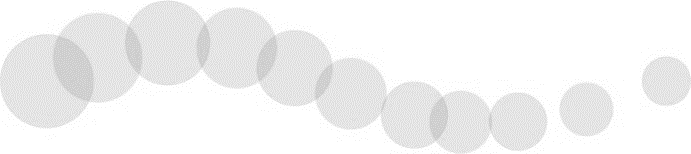 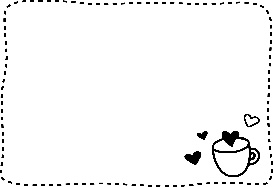 秋の親の会に続いて、参加させていただきました。今回は、参加人数が少なく、正直ビックリしましたが、逆に、大人数ではなかなかできない、プライベートに入り込んだお話もできて、とても、よかったと思います。生活していて娘の気になるところ、心配なところなど、「そうそう、うちも同じ！」なんて、話が盛り上がり、あっという間の2時間半でした。ありがとうございました。今回は２回目の参加でした。前回は娘が幼稚園に入る前だったと思います。今は高校２年生になり、早いもので１０年以上が過ぎました。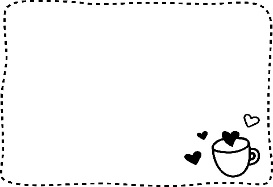 その間、ターナーであるが故の悩みや悔しい思いもたくさんありましたが、なんとか克服しながらやってきました。高校生になった今、これから先のターナー女性としての未来について考えた時、やはり心配な事が多く、不安に思っていました。今回の親の会では先輩ママ方とご一緒でき、娘より年上の方達のお話を聞くことができました。就職、結婚、卵子提供での妊娠・出産、養子をお迎えする方がいるなど、とてもためになるお話がたくさんありました。これはあくまでも母親としての思いですが、娘が女性としての幸せを諦める必要はないんだと改めて知ることができ、目の前が明るくなった気がします。